1- JAQUE MATE CON CABALLO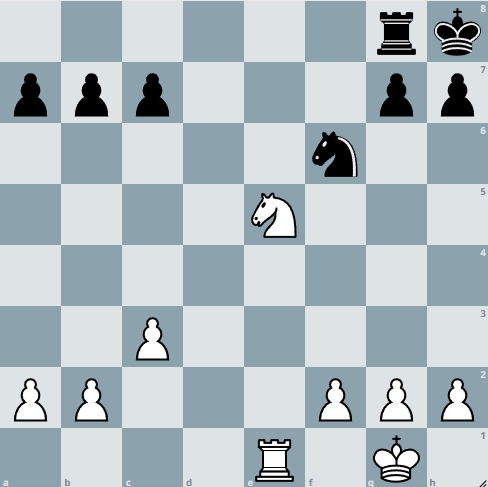 2- JAQUE MATE CON CABALLO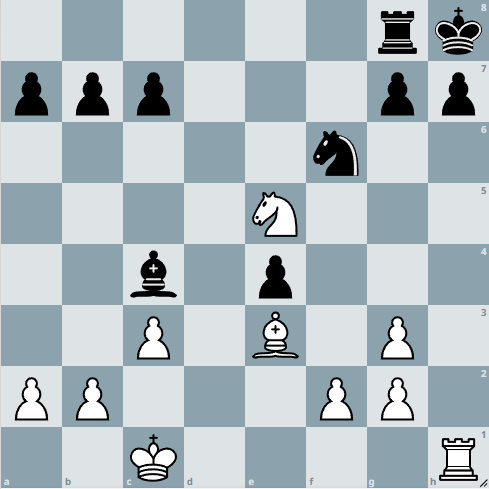 3- JAQUE MATE CON CABALLO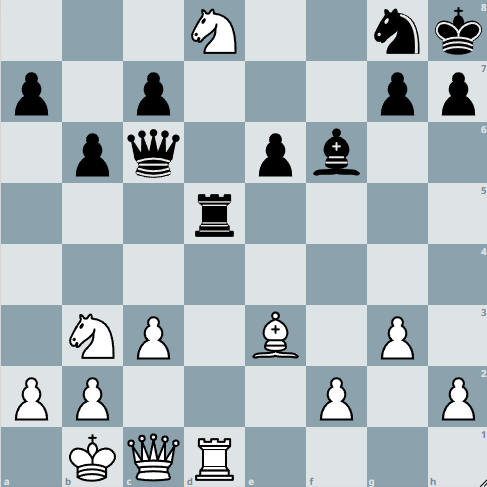 4- JAQUE MATE CON CABALLO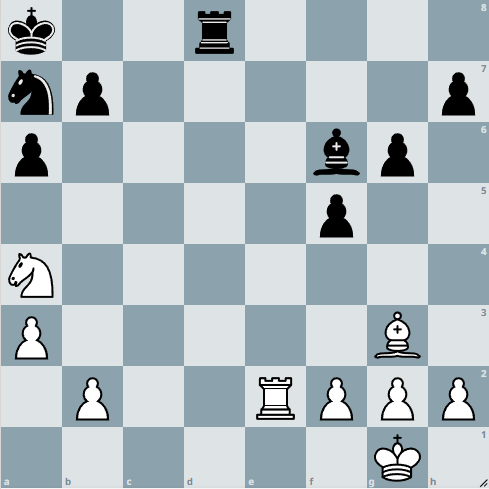 5- JAQUE MATE CON CABALLO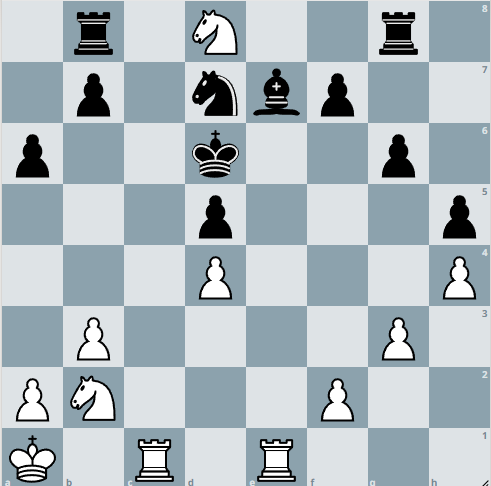 6- JAQUE MATE CON CABALLO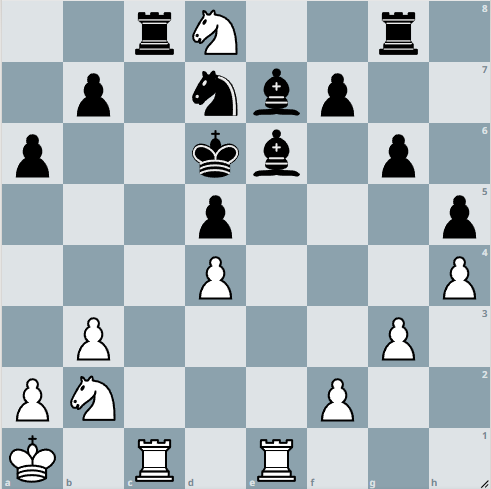 7- JAQUE MATE CON CABALLO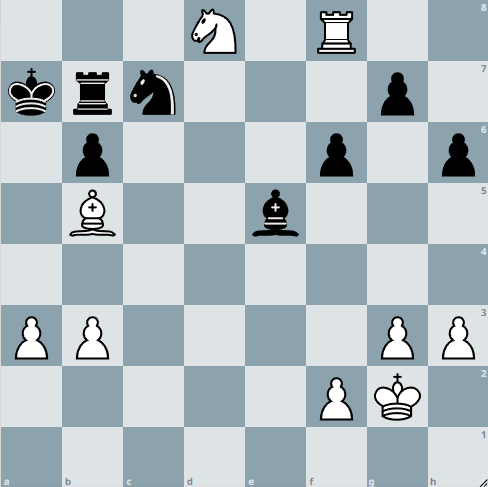 8- JAQUE MATE CON CABALLO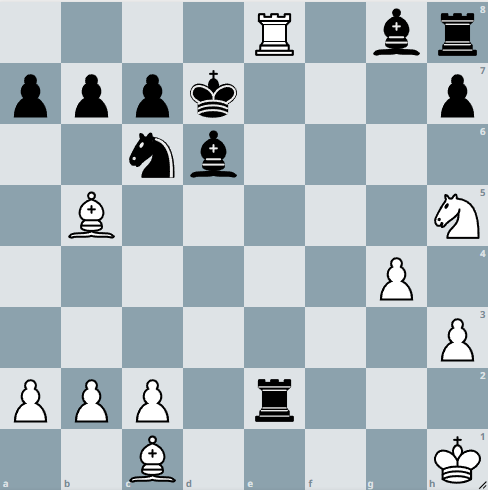 9- JAQUE MATE CON CABALLO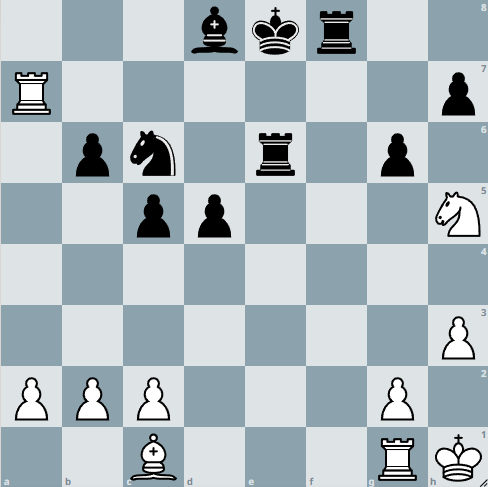 10- JAQUE MATE CON CABALLO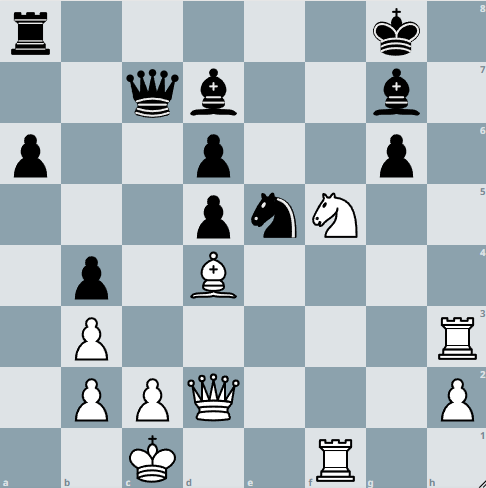 11- JAQUE MATE CON CABALLO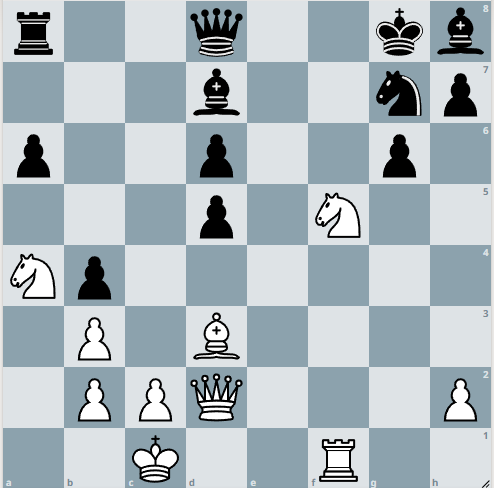 12- JAQUE MATE CON CABALLO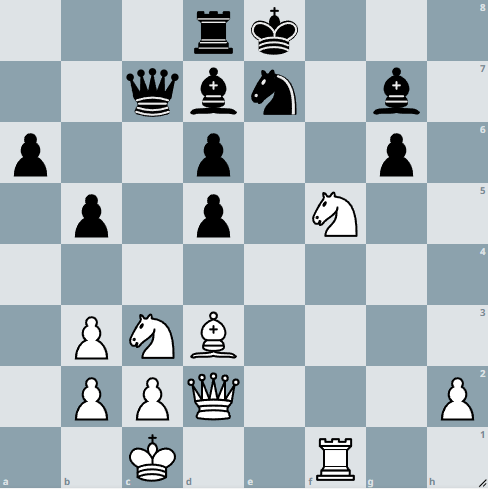 13- JAQUE MATE CON PEÓN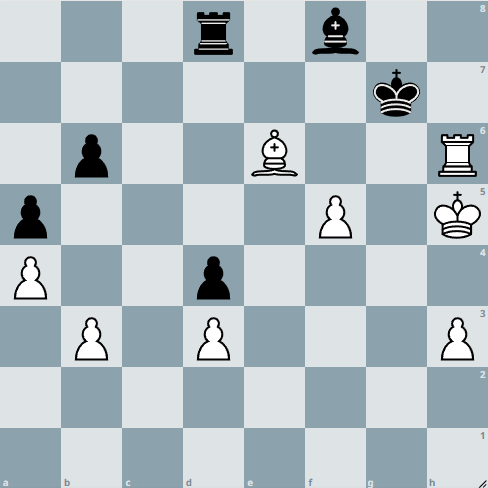 14- JAQUE MATE CON PEÓN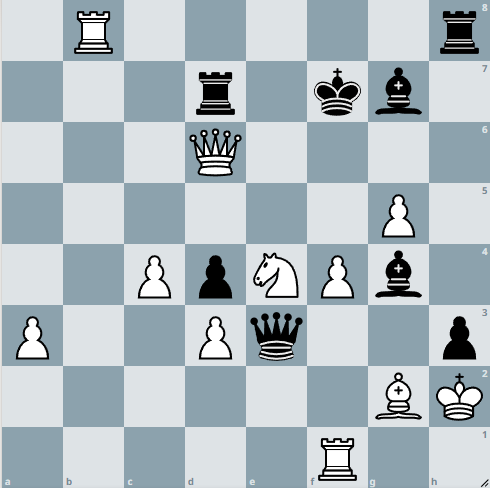 15- JAQUE MATE CON PEÓN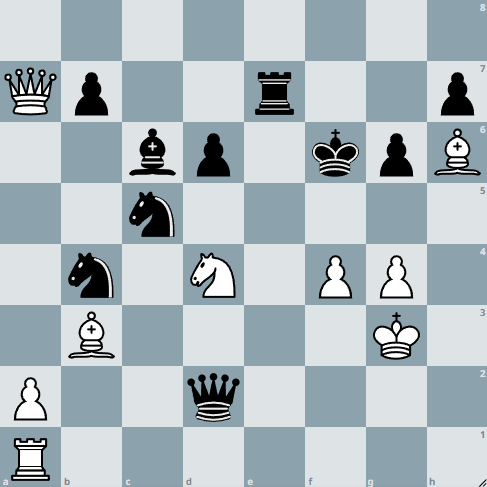 16- JAQUE MATE CON PEÓN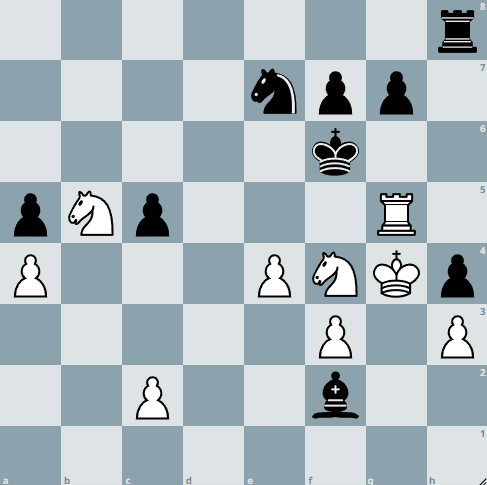 17- JAQUE MATE CON PEÓN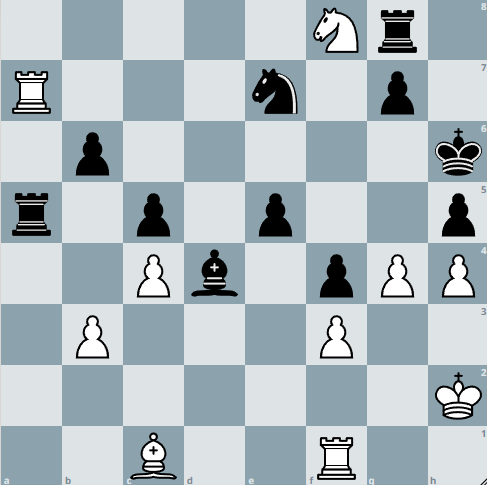 18- JAQUE MATE CON PEÓN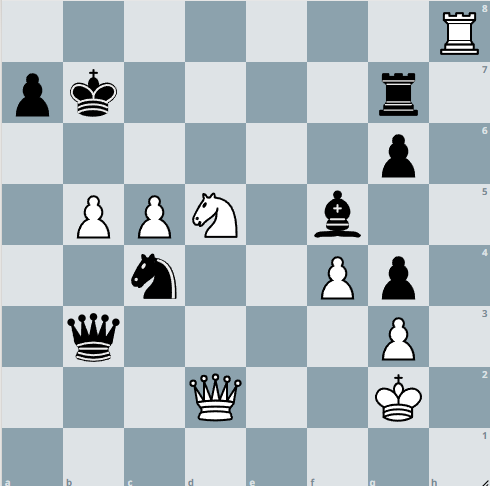 19- JAQUE MATE VARIOS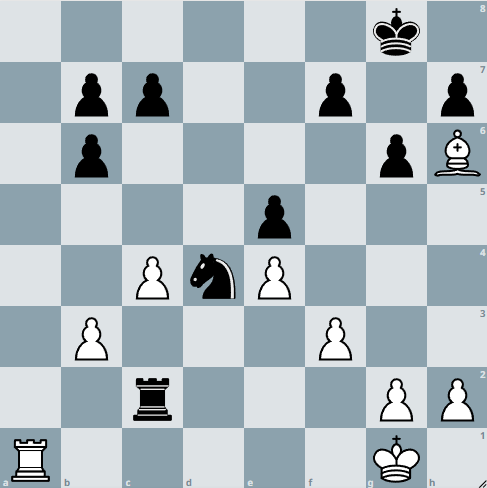 20- JAQUE MATE VARIOS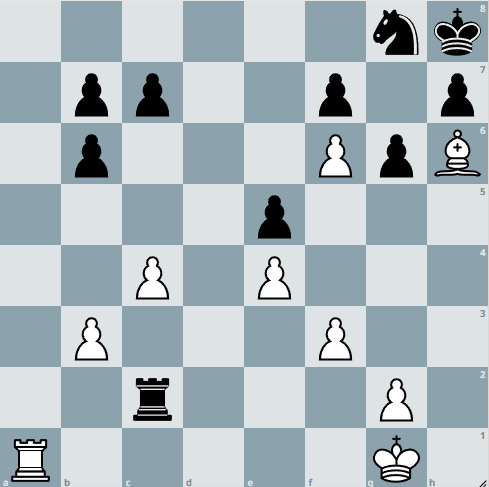 21- JAQUE MATE VARIOS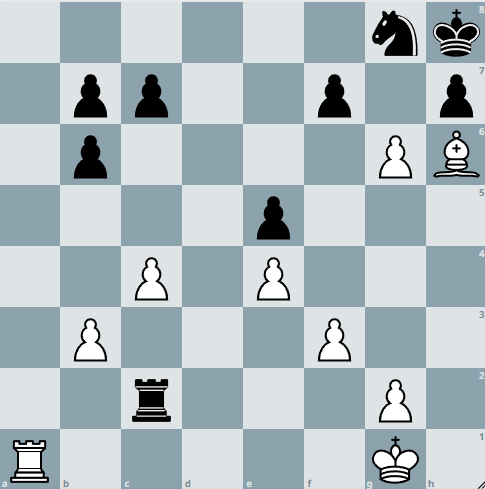 22- JAQUE MATE VARIOS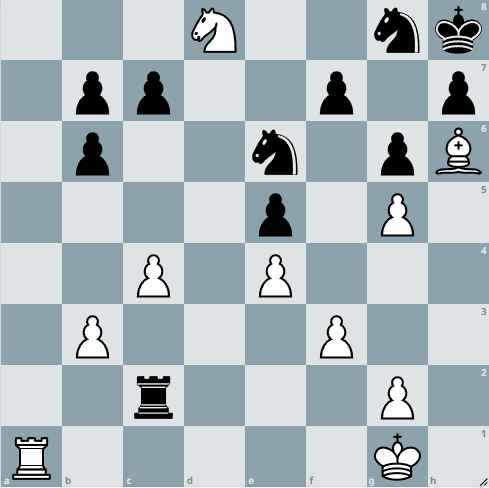 23- JAQUE MATE VARIOS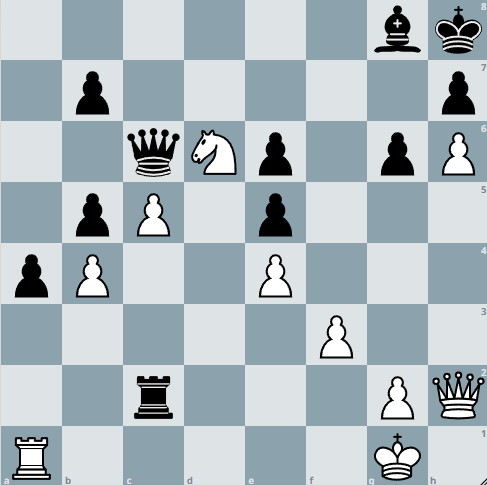 24- JAQUE MATE VARIOS 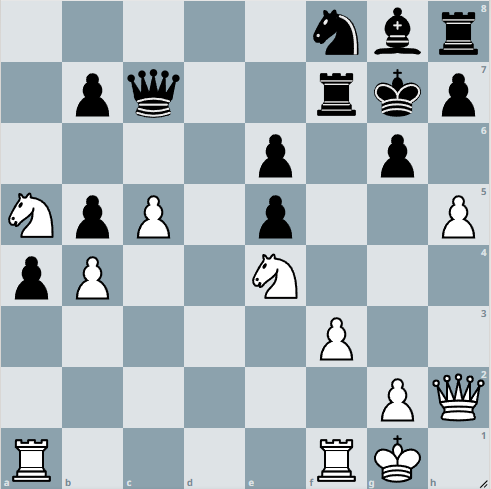 25- JAQUE MATE VARIOS 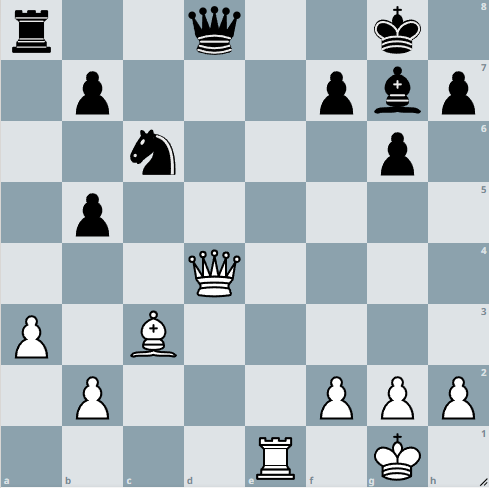 26- JAQUE MATE VARIOS 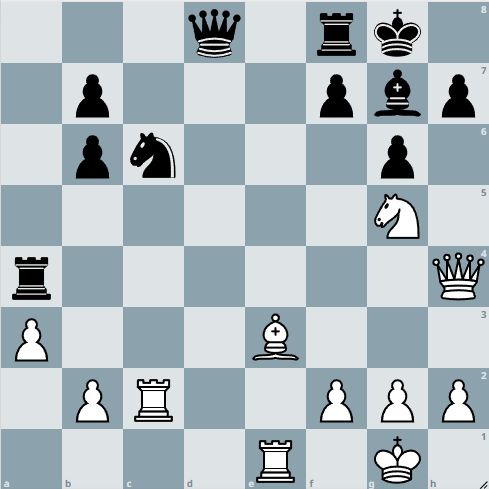 27- JAQUE MATE VARIOS 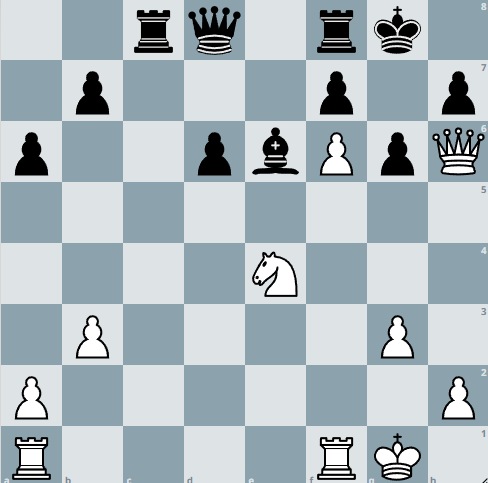 28- JAQUE MATE VARIOS 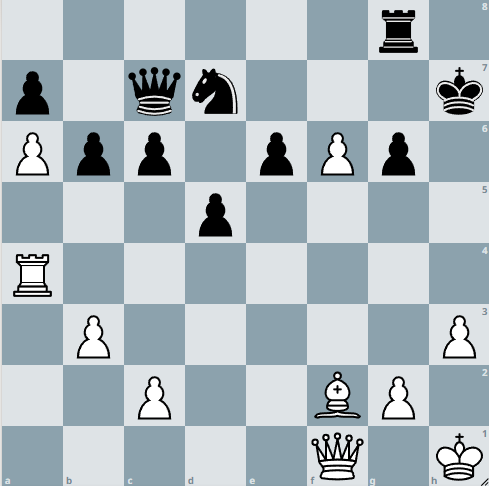 29- JAQUE MATE VARIOS 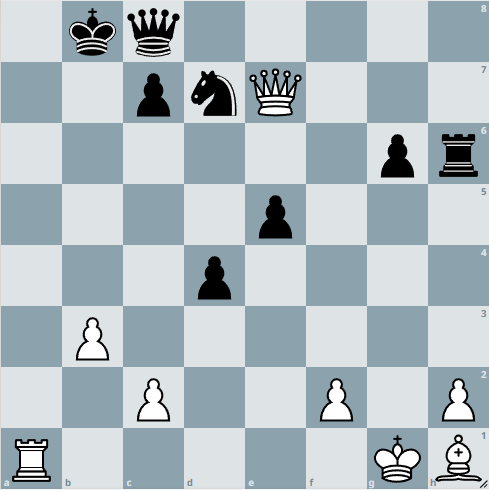 30- JAQUE MATE VARIOS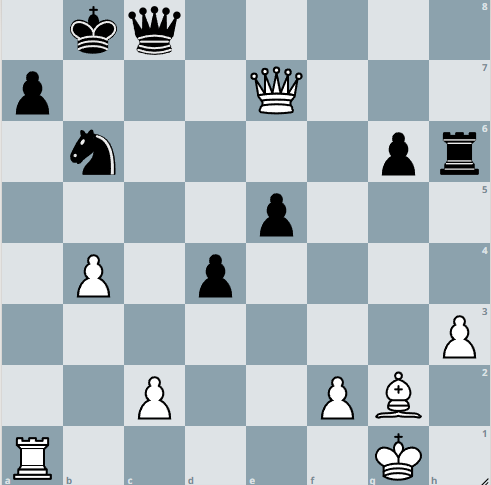 31- JAQUE MATE VARIOS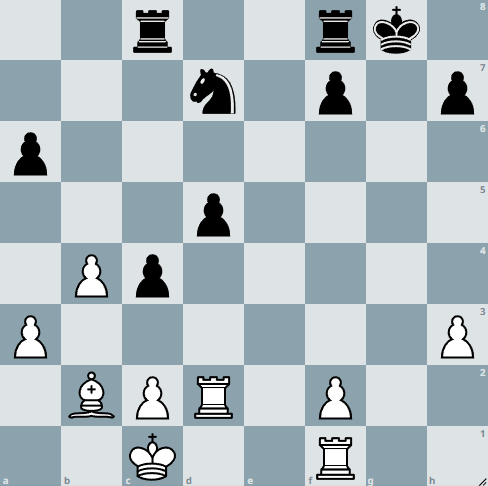 32- JAQUE MATE VARIOS 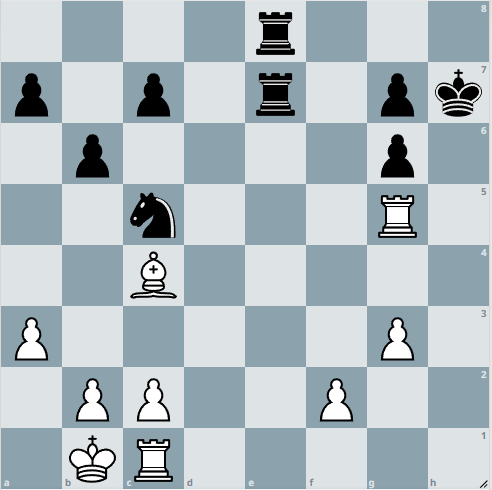 33- JAQUE MATE VARIOS 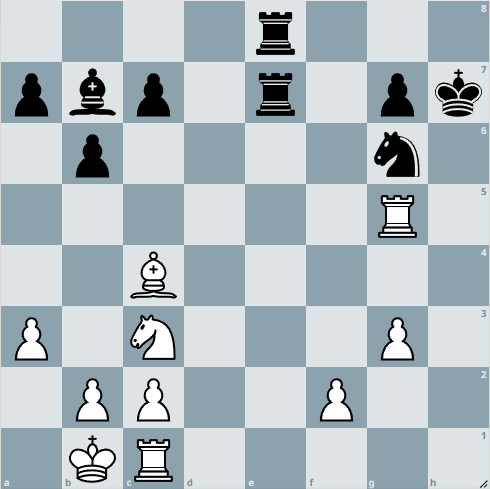 34- JAQUE MATE VARIOS 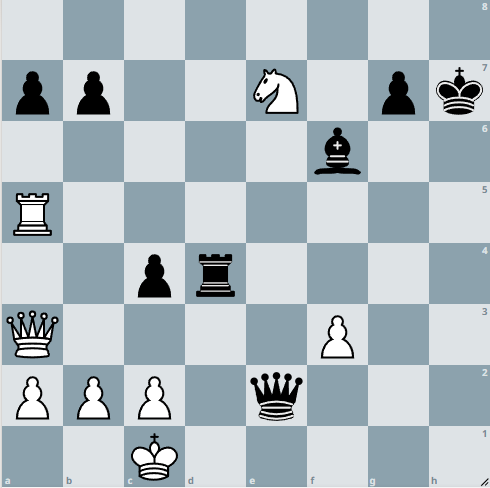 35- JAQUE MATE VARIOS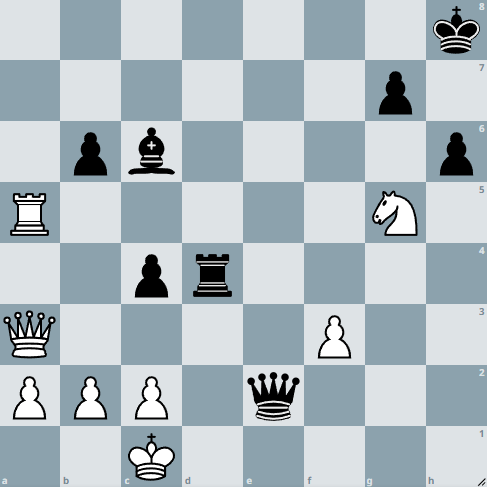 36- JAQUE MATE VARIOS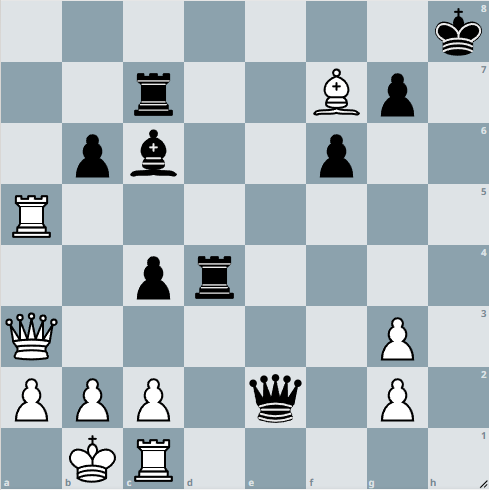 37- JAQUE MATE VARIOS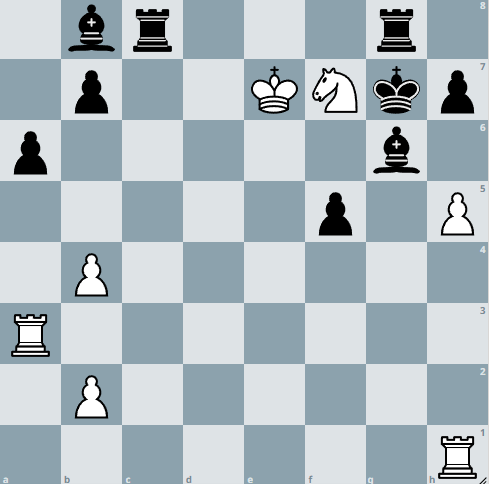 38- JAQUE MATE VARIOS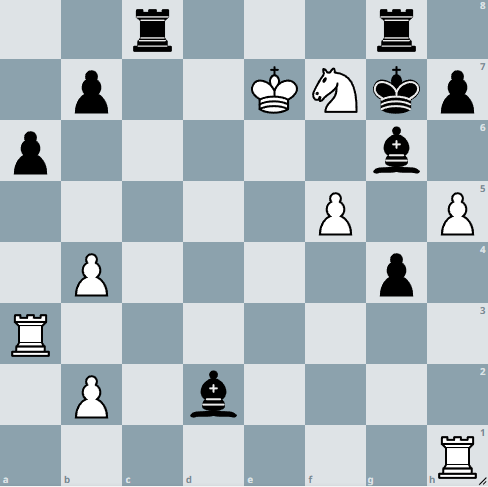 39- JAQUE MATE VARIOS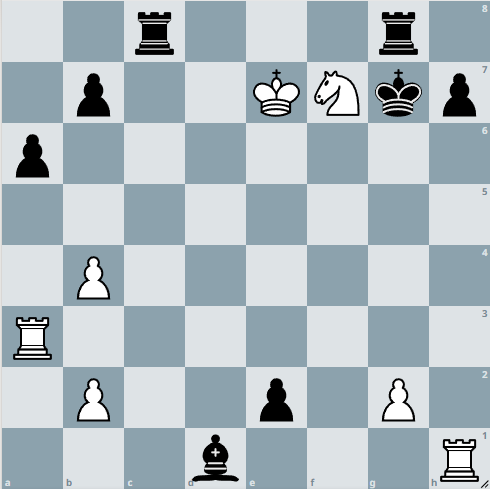 40- JAQUE MATE VARIOS 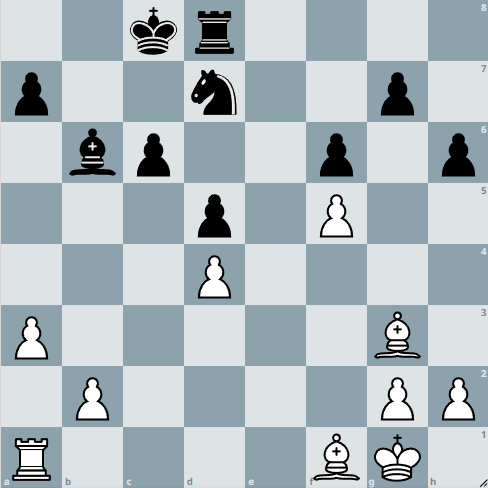 41- JAQUE MATE VARIOS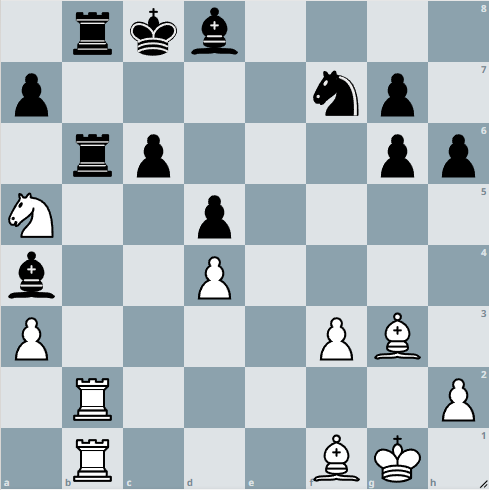 42- JAQUE MATE VARIOS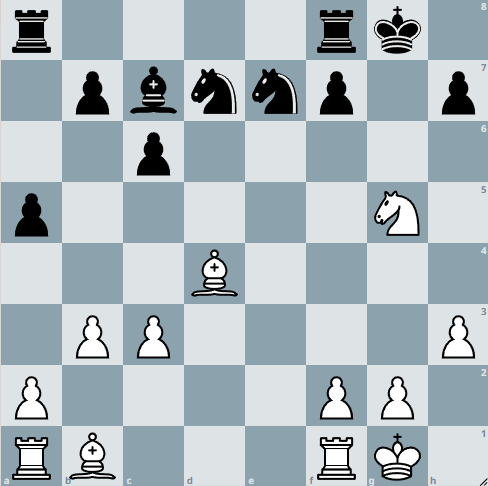 